PASKIRTIS:KLEIB C18 yra tinkavimo mišinys, skirtas tradicinių tinko dangų įrengimui rankiniu būdu patalpų viduje ir išorėje. PRIVALUMAI:• paprastas ir ekonomiškas naudojimas,• labai geras sukibimas,• didelis patvarumas,• atsparus vandeniui,• atsparus šalčiui.SAVYBĖS: KLEIB C18 yra paruoštas naudojimui  mineralinių rišiklių, užpildų ir modifikuojančių priedų mišinys. Pasižymi labai geru praktiškumu ir plastiškumu, labai gerai sukimba su įvairias statinių paviršiais. Sukietėjęs tinko sluoksnis atsparus vandeniui ir šalčiui.     PAGRINDO PARUOŠIMAS: Tinkuojamas paviršius turi būti stabilus, tvirtas, lygus, sausas, švarus, kibus. Labai geriančius paviršius prieš tinkavimą rekomenduojama nugruntuoti gruntu KLEIB G1. SKIEDINIO PARUOŠIMAS: Skiedinys ruošiamas supilant mišinį į indą su atitinkamu kiekiu vandens (3,75÷4,25 l vandens 25 kg mišinio) ir išmaišant iki vienalytės, be gumulėlių, masės. Skiedinį po 5 minučių brandinimo dar kartą permaišyti. Taip paruoštą skiedinį sunaudoti per 5 valandas.NAUDOJIMAS:Skiedinys ant paviršiaus dedamas kelne, išlyginamas atitinkama juosta ir užtrinamas trintuve. Sluoksnio storis turi būti nuo 10 iki 20 mm. Naujai tinkuotus paviršius saugoti nuo per greito išdžiūvimo.  Tinkavimo ir tinko džiūvimo metu pagrindo ir aplinkos temperatūra turi būti nuo +5°C iki +25°C. Gamintojas garantuoja gaminio kokybę bet neįtakoja teisingo jo panaudojimo. Aukščiau pateikta informacija negali atstoti vykdytojo profesinio pasiruošimo bei prievolių laikytis statybinių normų ir darbo saugos reikalavimų. Kilus abejonėms būtina atlikti naudojimo bandymą arba kreiptis patarimo pas gamintoją arba platintoją.   Techniniai  duomenys:Sąnaudos: apie 20 kg/m2 sauso mišinio 10 mm storio sluoksniui. Pakuotė: 25 kg.Galiojimo terminas/sandėliavimo sąlygos:  tinkamas vartoti 12 mėn. nuo pagaminimo datos, nurodytos ant pakuotės, sandėliuojant ant padėklų sausose patalpose, sandarioje originalioje pakuotėje. Saugoti nuo drėgmės.Gamintojas: KLEIB Sp.z o.o., Kolejova 15-17, Brzešč Kujavski, Lenkija.PLATINTOJAS: UAB „LAUREX“, Partizanų 15b, Kaunas, tel. (8-37) 771700. Padaliniai: Linkmenų 35a, Vilnius, tel. (8-5) 2153022, Sandėlių 13, Klaipėda, tel. (8-46) 381188. www.laurex.lt  info@laurex.lt 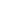 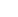 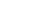 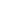 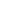 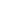 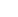 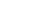 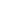 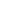 Tinko mišinysrankiniam tinkavimui, lauko ir vidaus darbams, kategorija CSIIC18• Maišymo proporcija0,15 – 0,17 l vandens/ 1 kg mišinio3,75 – 4,25 l vandens/ 25 kg mišinio• Skiedinio sunaudojimo laikasiki 5 val.• Aplinkos ir pagrindo temperatūra darbo metunuo +5° iki +25° C• Minimalus sluoksnio storis10 mm• Maksimalus sluoksnio storis20 mm• Sukibimas 0,1 N/mm2 – FP:A• Atsparumas gniuždymuiKategorija CS II (1,5÷5,0 N/mm2)• Sauso mišinio tankisapie 1690 kg/m3• Degumo klasėA1• Vandens įgeriamumasKategorija W1• Vandens garų pralaidumo koeficientas≤ 9• Šilumos laidumo koeficientas (lentelės vertė)0,67 W/m·K• PatvarumasAtsparus šalčiui